Publicado en  el 29/12/2016 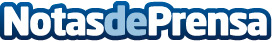 Las empresas promotoras del deporte femenino podrán obtener deducciones de hasta un 90% de lo aportadoSe trata de los incentivos que se desprenden del programa 'Universo Mujer', del Consejo Superior de Deportes, que ha ejecutado un presupuesto de 1,4 millones de euros a través de 312 actuaciones en 53 federaciones deportivas españolas para promover la participación femenina. Las deportistas españolas lograron 9 medallas en los Juegos Olímpicos y otras 15 en los Juegos Paralímpicos celebrados en RíoDatos de contacto:Nota de prensa publicada en: https://www.notasdeprensa.es/el-deporte-femenino-en-espana-ha-despegado-en_1 Categorias: Fútbol Básquet Sociedad Otros deportes Recursos humanos http://www.notasdeprensa.es